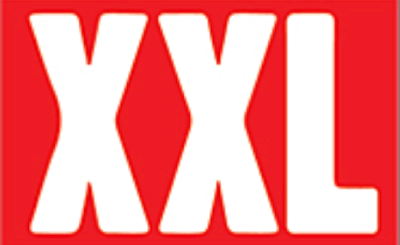 September 17, 2020https://www.xxlmag.com/2020-xxl-freshman-roundtable-interview-until-freedom-the-present/2020 XXL Freshman Class Discuss Protesting and Using Their Voices to Make a Change With Until Freedom: Part 2
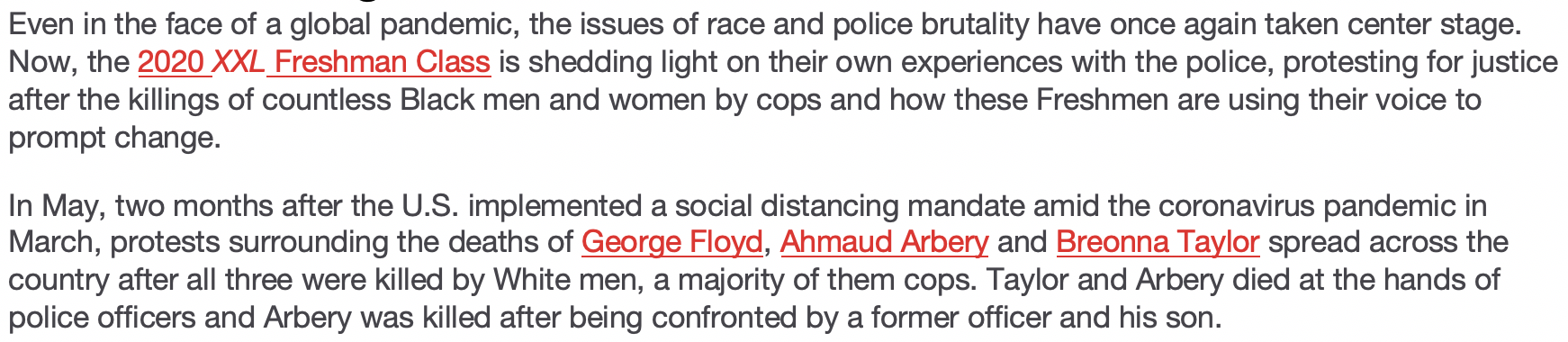 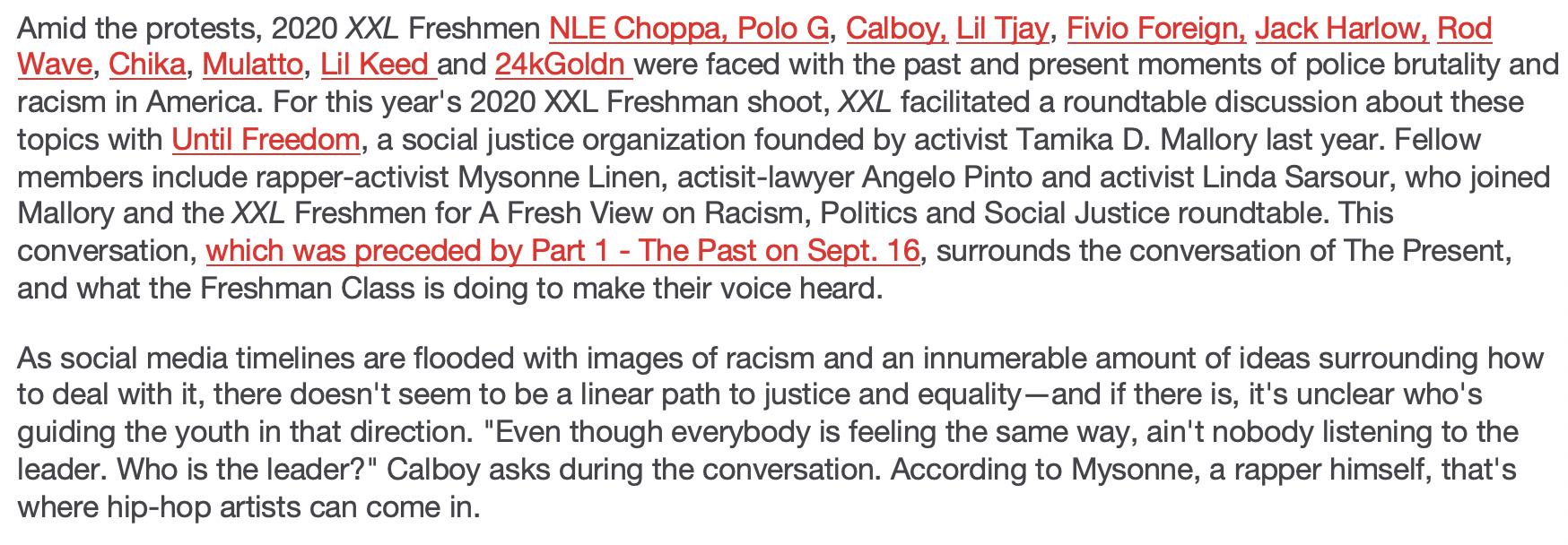 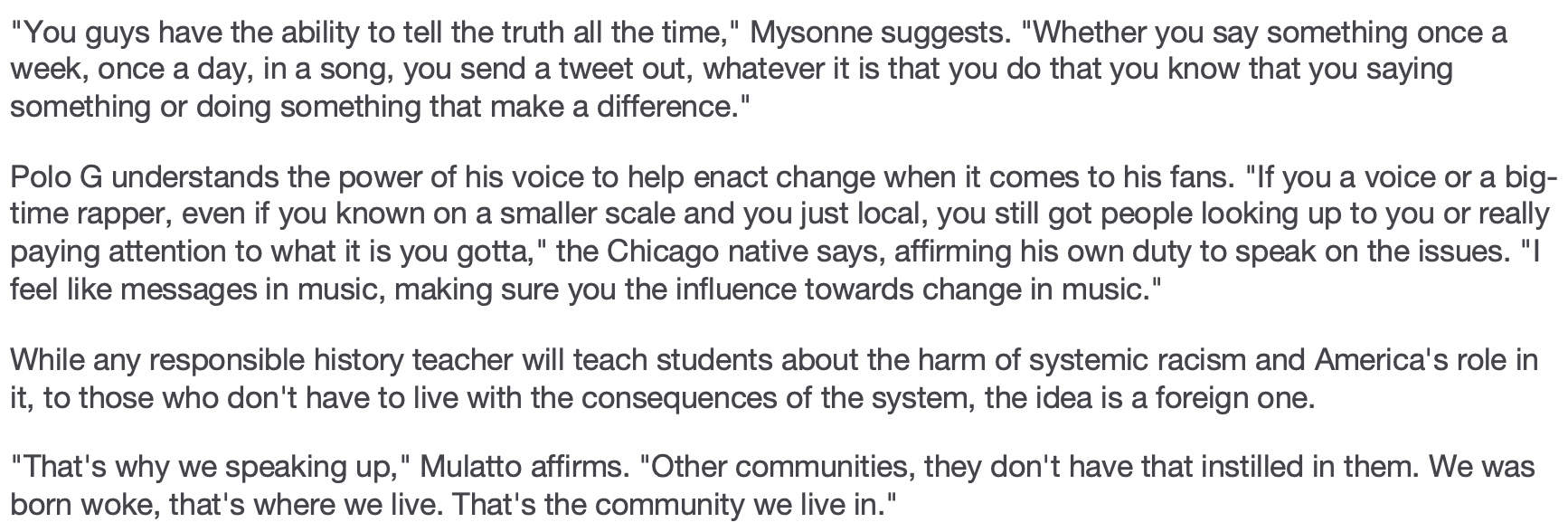 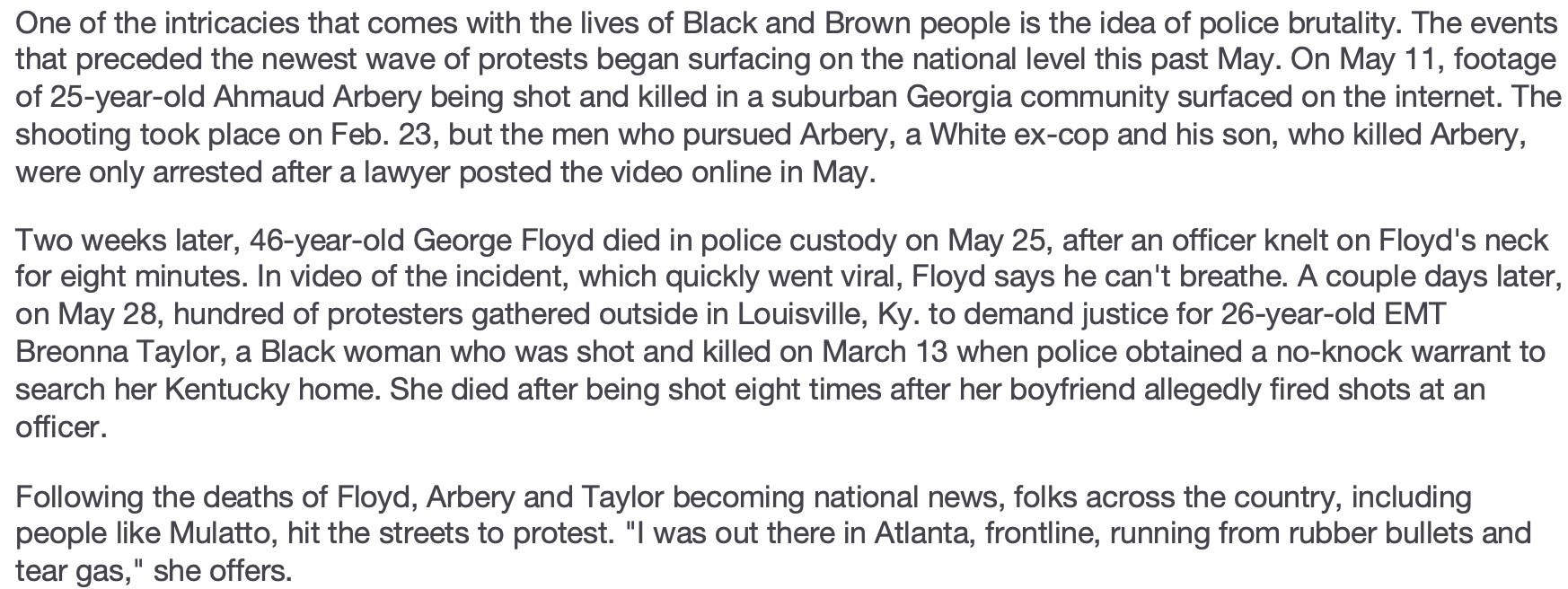 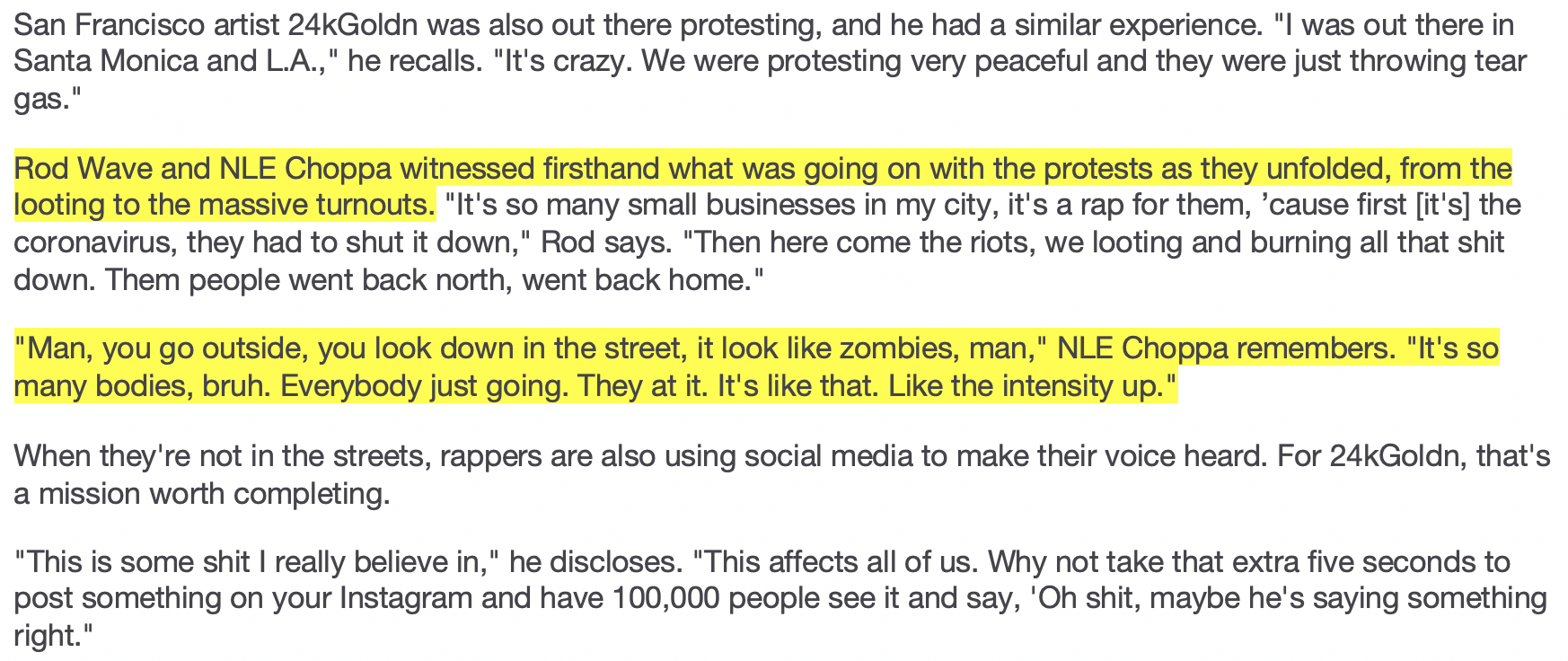 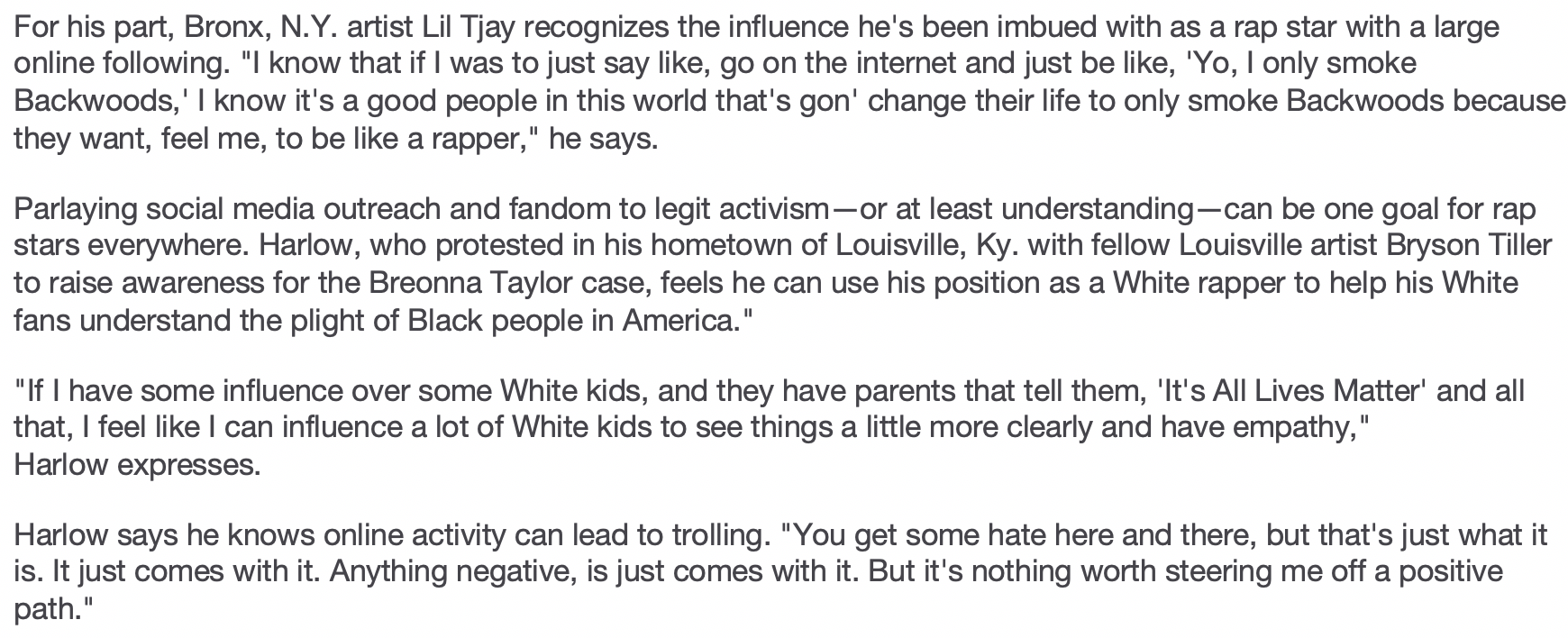 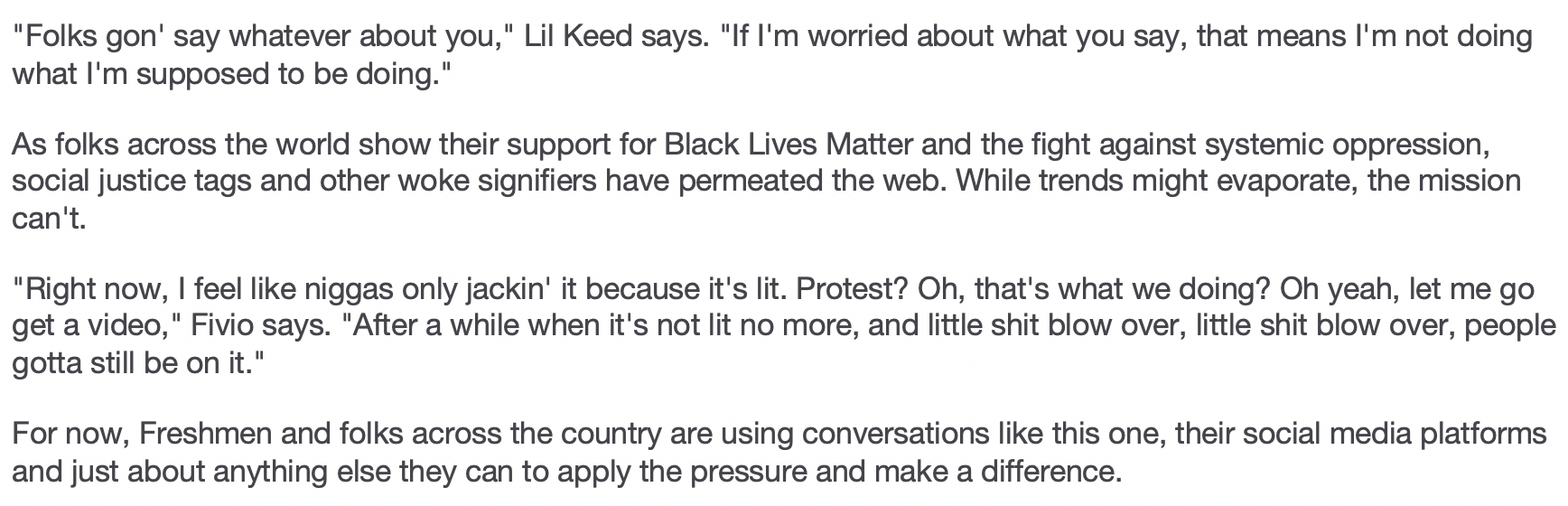 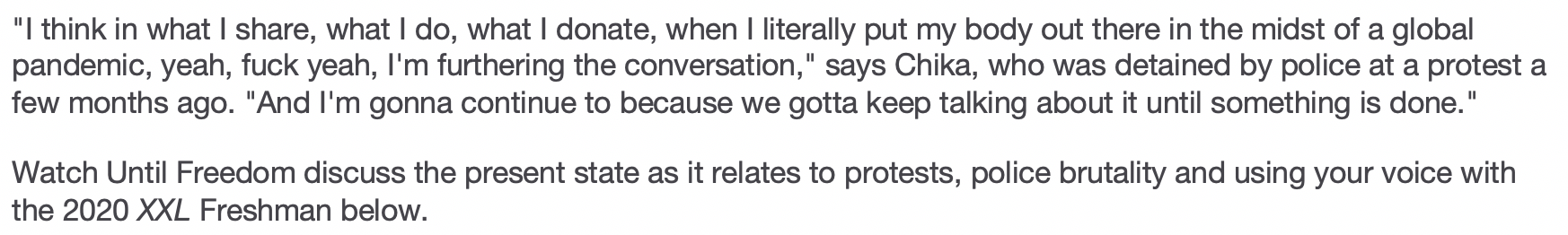 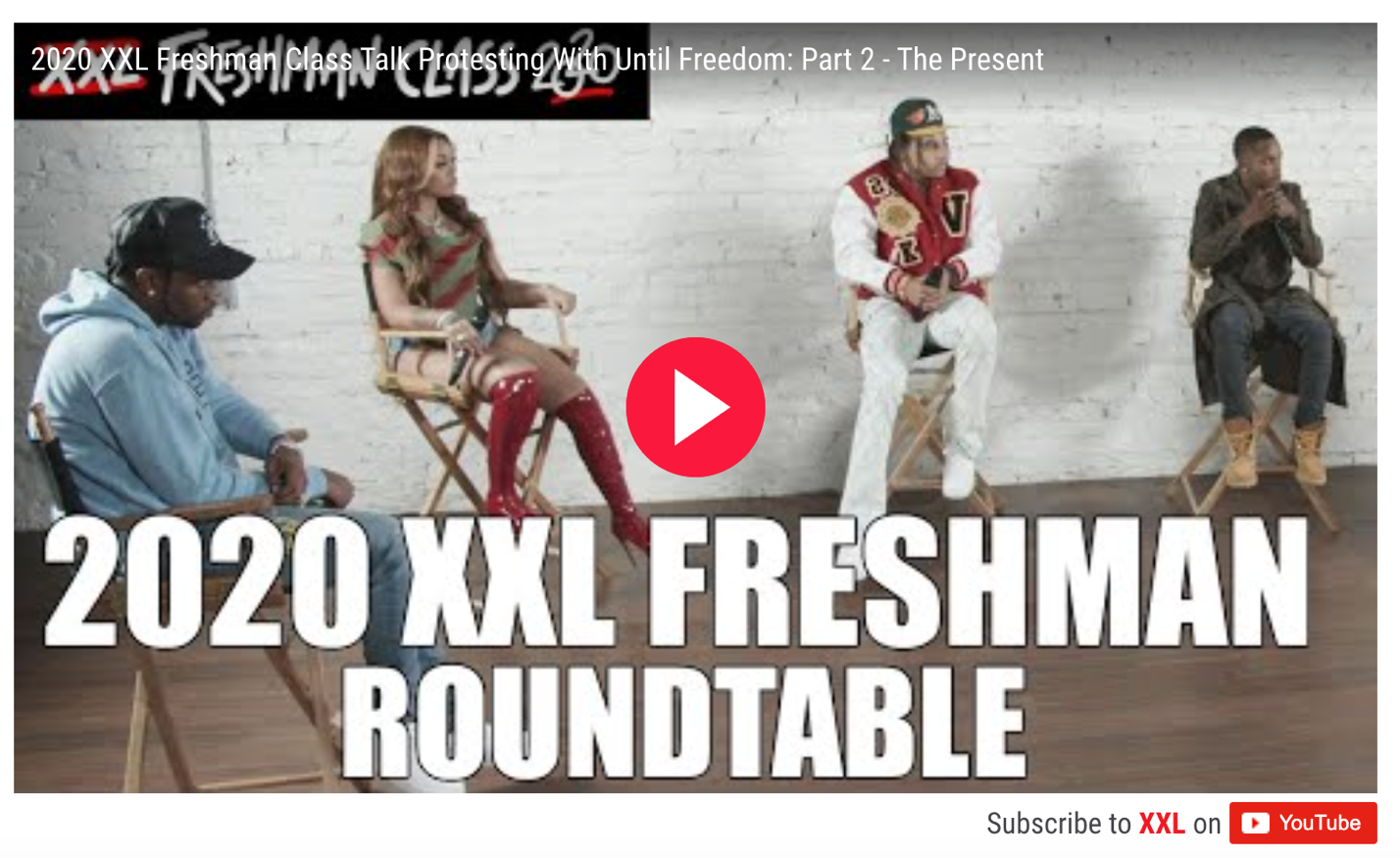 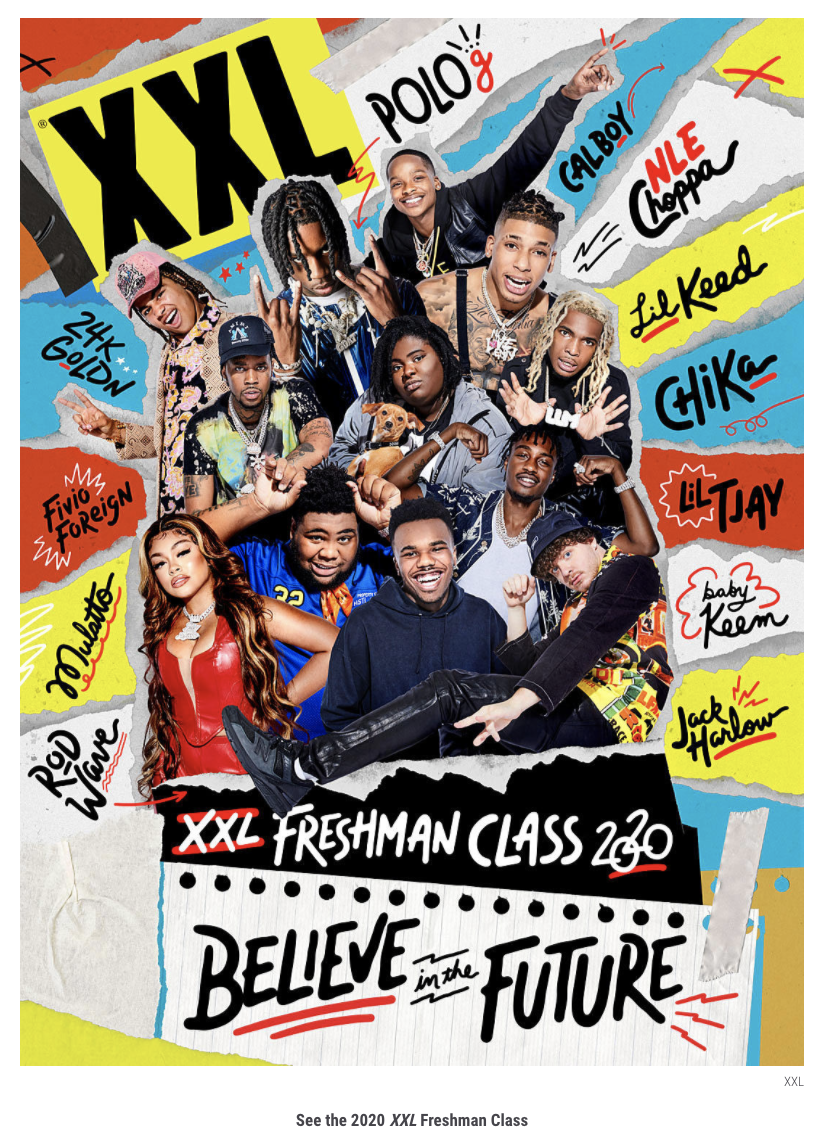 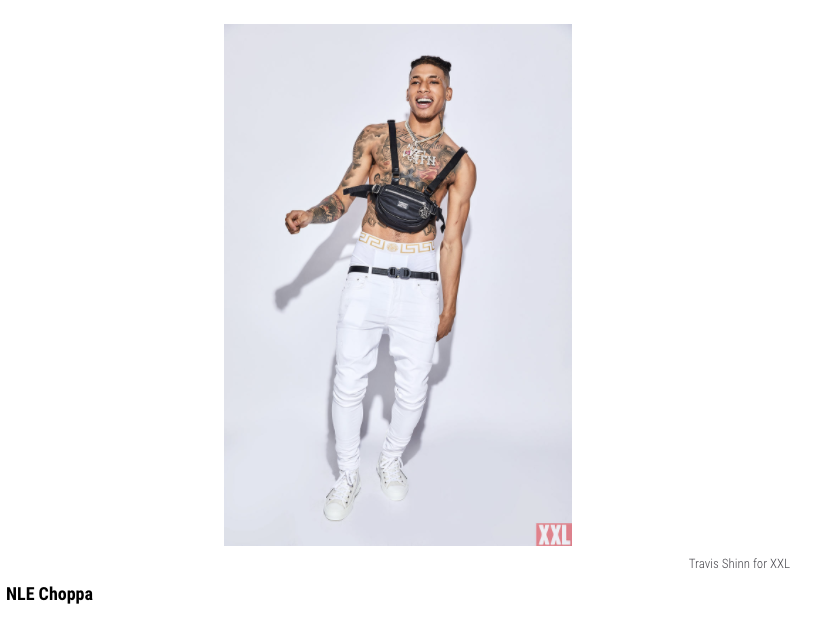 